Родителям на заметкуПосле долгих летних каникул школьники снова скоро пойдут в школу.  Многие  дети все лето гостили у бабушек в пригороде или в деревне,  некоторые были в детских оздоровительных лагерях, так или иначе, они находились под присмотром взрослых. Вернувшись домой, некоторые могли забыть об опасностях большого города. Конечно, в первую очередь, это касается младших школьников.  Задача родителей провести беседы с детьми о том, как правильно вести себя на дороге, при переходе улицы. Если ребенок младшего школьного возраста один ходит в школу, напомните ему о том, что нельзя куда-то идти с незнакомыми людьми.  И конечно, еще раз объясните правила противопожарной безопасности, потому что самыми незащищенными от огня являются дети, причем не только малыши, но и младшие школьники. Каждый год во всем мире много людей погибает от огня, и среди них оказывается немало детей. Очень часто причинами пожара становятся игры детей и подростков с огнем, но не реже беда случается из-за незнания элементарных правил пожарной безопасности. Поэтому детей необходимо системно обучать тому, как пользоваться огнеопасными предметами, и что делать во время пожара, чтобы избежать больших неприятностей.Главное Управление МЧС России по г. Москве и Департамент ГОЧСиПБ по г. Москве еще раз напоминает всем о соблюдении правил противопожарной безопасности. 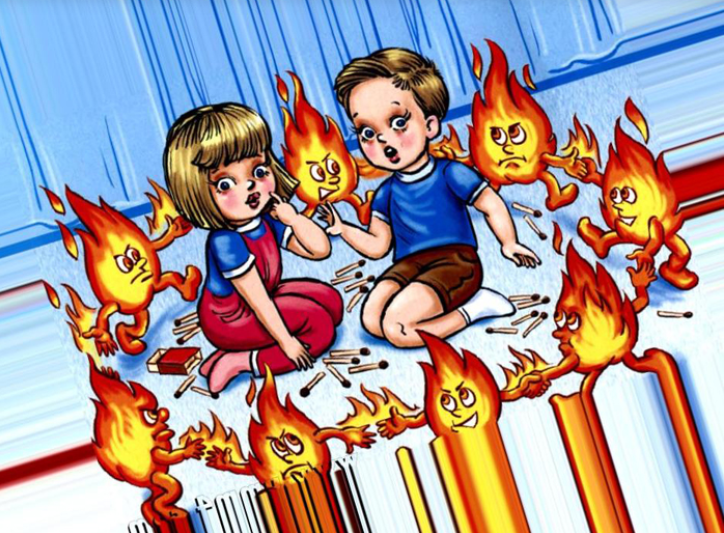 